SYLVAN LAKE          	CURLING CLUB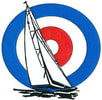 	BONSPIELSOPEN BONSPIEL – NOV 30 – DEC 2, 2018(Can be any combination of teams)  COST: $240.00MENS BONSPIEL – JAN 11 – 13, 2019COST $300.00LADIES BONSPIEL – JAN 18 – 20, 2019COST $240.00SENIORS DAYTIME BONSPIEL – FEB 4 – 8, 2019(Daytime curling, any combination of teams) COST 220.00JUNIOR CURLING BONSPIEL – MAR 2 – 3, 2019COST $140.00MIXED BONSPIEL – MAR 15 – 17, 2019COST $240.00COME JOIN US FOR FUN AND GREAT CURLINGCONTACT – JOYCE THRUSH AT 403-896-7760 OR REGISTER ONLINE AT SYLVANLAKECURLING.CA